ClothesОдежда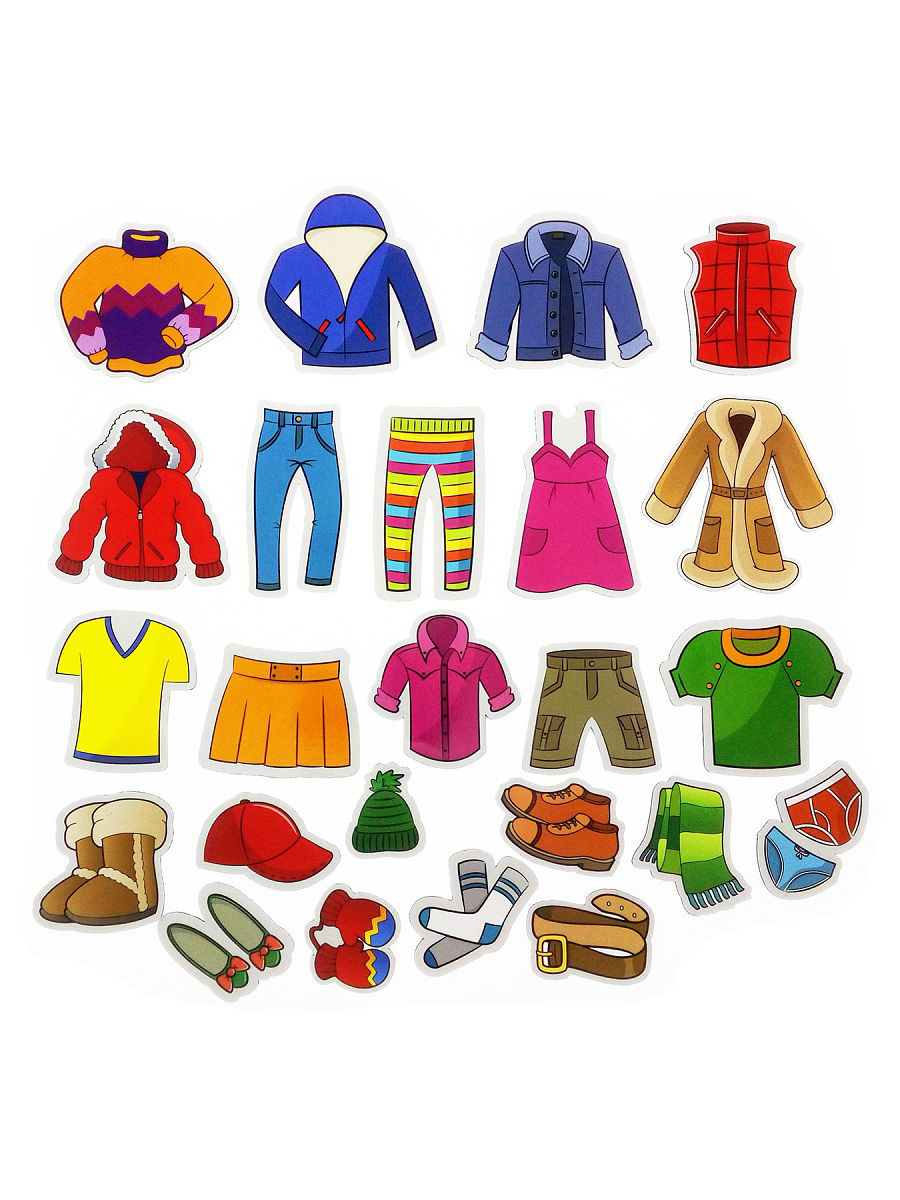 Одежда может быть нескольких видов:Outerwear / Outdoor clothes / Outer garments / overgarment — верхняя одеждаLadieswear / Women’s clothing — женская одеждаMenswear / Men’s clothing — мужская одеждаUnderwear — нижнее бельеCasuals (брит.) — повседневная одеждаFormal clothes — официальная одеждаSportswear — спортивная одеждаProtective clothing / workwear — спецодежда, защитная одеждаSwimwear — одежда для плаванияUniform — униформа, форменная одежда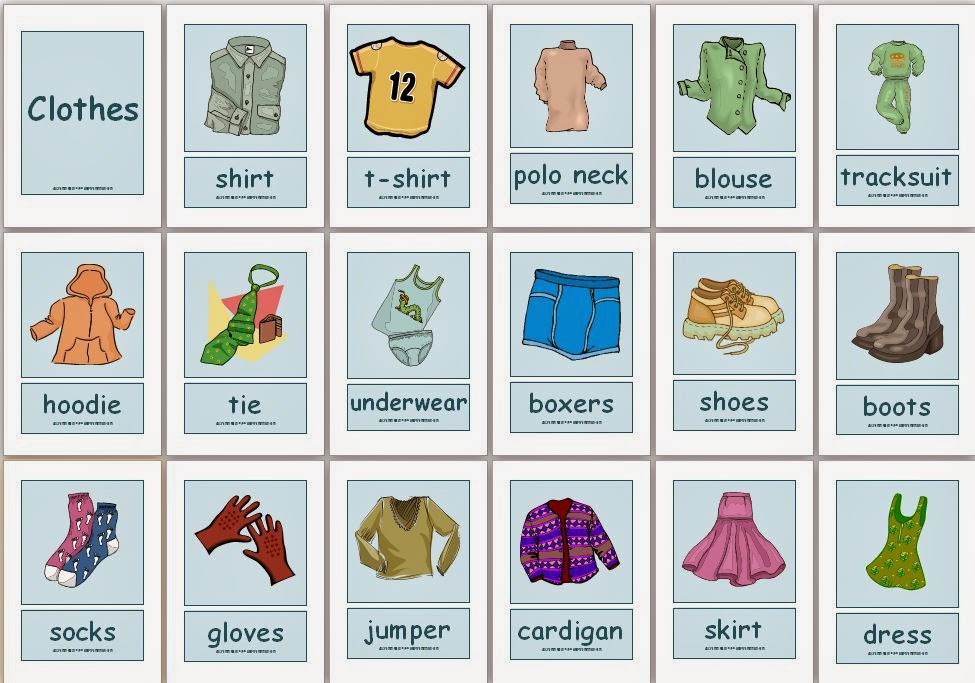 Основные предметы одежды:Boots — ботинкиCoat — пальтоDress — платьеJacket — пиджакJeans — джинсыShirt — рубашкаShoes — туфлиSkirt — юбкаSuit — костюмSweater/jumper — свитер/джемперTrainers (брит.) / sneakers (амер.) — кроссовкиTrousers (брит.) / pants (амер.) — классические брюкиА теперь разберем различные виды некоторых предметов гардероба и их английские аналоги. Эти слова помогут вам ориентироваться в фасонах и разных типах одежды, пригодятся в магазине за рубежом или во время шоппинга в интернете.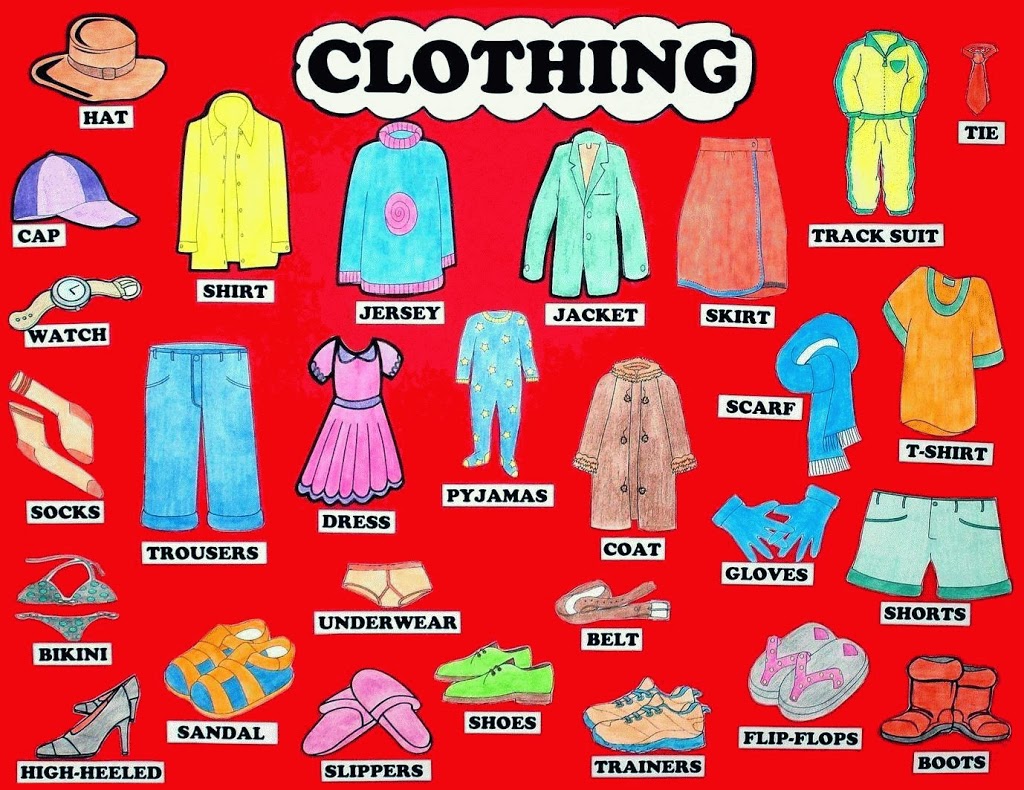 Shirts and blouses (рубашки и блузы):Blouse — блузкаDress shirt — рубашка классического крояPolo shirt — рубашка-полоTank top — майка на лямкахT-shirt — футболкаTunic — туника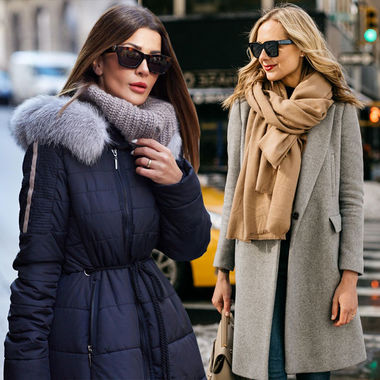 Outerwear (верхняя одежда):Cloak — плащ (накидка), мантияDown-padded coat — пуховикFur coat — шубаJacket (амер.) — любая курткаLeather jacket — кожаная курткаParka — паркаSheepskin coat — дубленкаTrench coat — плащRaincoat / slicker — дождевикWaistcoat — жилетWindcheater, windbreaker — ветровкаJackets and sweaters (жакеты и свитера):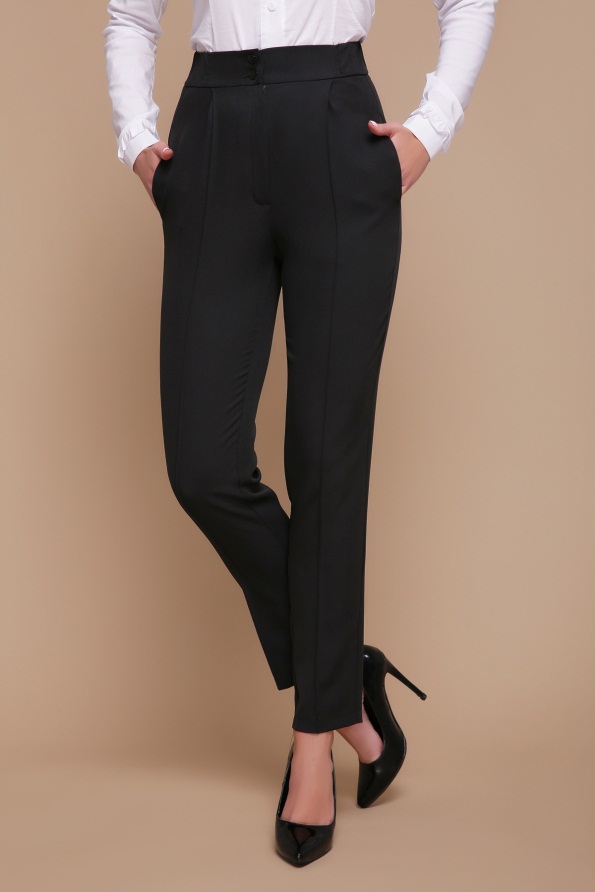 Cardigan — кардиган (шерстяная кофта на пуговицах без воротника)Hoodie — «худи», трикотажная кофта с капюшономPolo neck (брит.) / turtleneck (амер.) — водолазкаPullover / sweater — пуловер, свитерSleeveless jacket — безрукавкаSweat-shirt — толстовка без капюшона, фуфайкаPants and shorts (брюки и шорты):Bananas — брюки-«бананы» Bell-bottoms — брюки-клешBermuda shorts — бермуды (удлиненные шорты)Breeches — бриджиPipestem trousers/pants — брюки-дудочкиShorts — шортыSlacks — «слаксы» (широкие свободные брюки)Sweat pants — спортивные штаныJeans (джинсы):Boot cut / boot-legged jeans — длинные джинсы (которые находят на обувь)Boyfriend jeans — женские широкие джинсы мужского крояHigh waisted jeans — джинсы с высокой посадкойLow rise jeans — джинсы с низкой посадкойRelaxed / loose jeans — прямые широкие джинсыRipped / distressed jeans — джинсы с искусственными дырамиSlim, skinny, tight jeans — узкие облегающие джинсы, «скинни»Straight / regular fit / classic jeans — прямые классические джинсыWide-leg jeans — джинсы с расширением штанины от бедраSkirts (юбки):Balloon skirt — юбка-баллонCircular skirt — юбка-«солнце»Flared skirt — расклешенная юбкаKilt — килтMaxi, maxi-skirt — макси-юбкаMidi, midi-skirt — юбка до коленMini, mini-skirt — мини-юбкаPencil skirt — юбка-«карандаш»Tutu skirt — юбка-пачка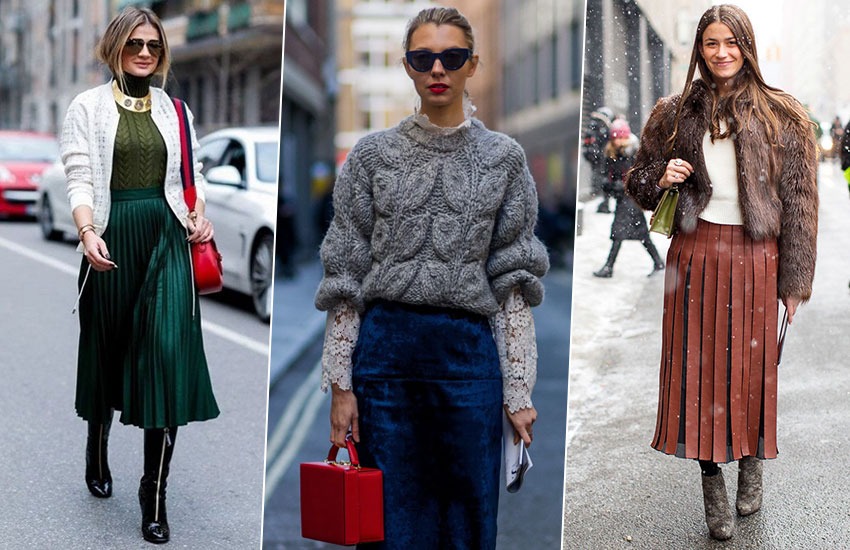 Dresses (платья):A-line dress — трапециевидное платьеCocktail dress — коктейльное платьеDressing gown — домашний халатEvening dress — вечернее платьеHospital gown — больничный халатSheath dress — платье-футлярSlip dress — платье-комбинацияStrapless dress — платье без бретелейWedding dress — свадебное платьеWrap dress — платье с запáхомSuits (костюмы):Business suit — деловой костюмCasual suit — повседневный костюмCostume — исторический, театральный костюмDinner jacket / tuxedo / tux — смокингTail coat — фрак, мужской вечерний костюмFrock coat — сюртукTwo-piece suit — костюм-двойка (юбка/брюки и жакет)Three-piece suit — костюм-тройка (брюки, пиджак и жилетка)Accessories (Аксессуары):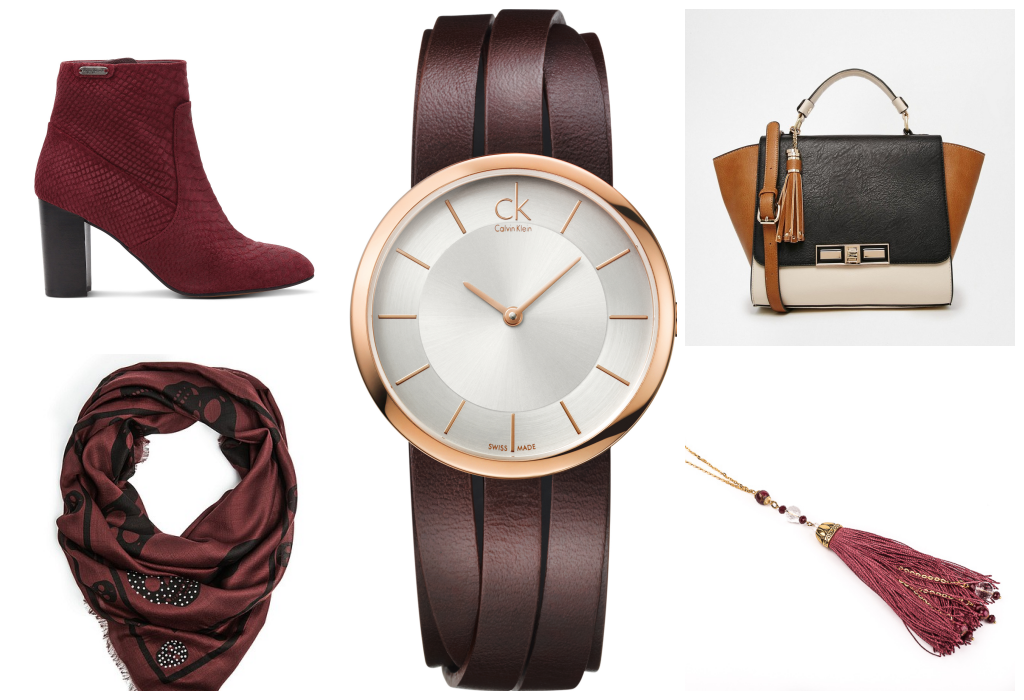 Braces — подтяжкиGloves — перчаткиKnee-length socks — гольфыLaces — шнуркиMittens — варежкиSocks — носкиStockings — чулкиTights — колготкиBelt — ременьUmbrella — зонтикUnderwear (нижнее белье):Boxers — трусы-боксеры мужскиеBra / brassiere — бюстгальтерBriefs — трусы-плавки мужскиеKnickers (брит.) / panties (амер.) — женские трусикиLingerie / women's underwear — дамское нижнее бельеNightdress — ночная сорочкаPyjamas — пижамаThongs — стринги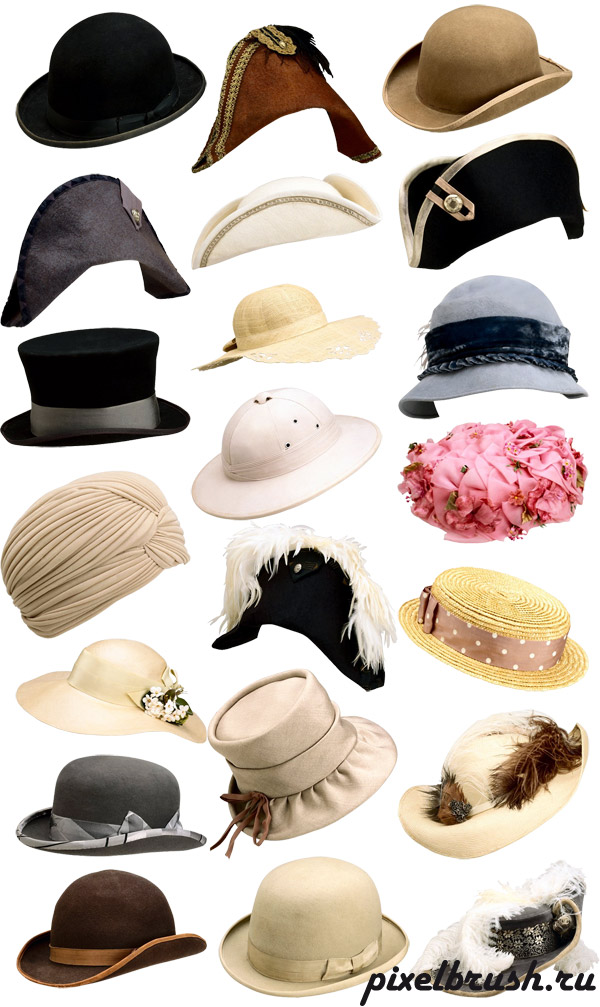 Headgear (головные уборы):Beret — беретBucket hat — панамаCap — кепка, фуражкаHat — шляпа, шляпка, шапкаHelmet — шлем, каскаStraw hat — соломенная шляпаVeil — вуаль, фатаParts of clothing (элементы одежды):Buckle — пряжкаButton — пуговицаCollar — воротникEmbroidery — вышивкаHem, hemline — подол, край одеждыLining — подкладкаNeckline — вырезPocket — карманRuffle — оборкиSleeve — рукавSole — подошваVelcro — застежка-«липучка»Zip — застежка-«молния»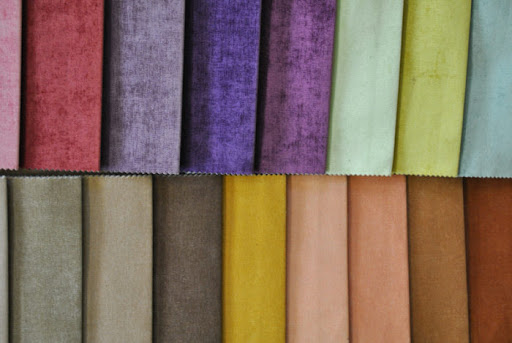 Fabric, material (ткань, материал):Artificial leather / eco-leather / faux leather / imitation leather / synthetic leather — искусственная кожаArtificial materials — искусственные материалыCorduroy — вельветCotton — хлопокDenim — джинсовая тканьFaux fur — искусственный мехLace — кружевоLeather — кожаGenuine leather — натуральная кожаLinen — ленMink — норковый мехSatin — атласSilk — шелкSuede — замшаRubber — резина, каучукVelvet — бархатWool — шерсть  Patterns (узоры):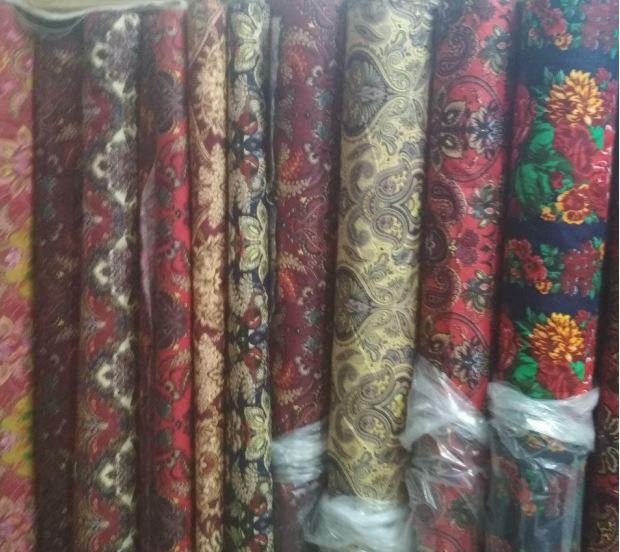 Checked / plaid — клетчатый, в клеткуFloral print — растительный принтFlowery print — цветочный принтPatterned — ткань с узором, орнаментомPlain — одноцветныйStriped — полосатыйPolka-dotted — в горошекСамые распространенные глаголы, связанные с одеждой в английском языке:to dress / to get dressed — одеватьсяto undress / to get undressed — раздеватьсяto change clothes — переодеватьсяto put on — надеватьto take off — сниматьto try on — примерятьto dress up — наряжатьсяto wear — носитьВ магазине мы примеряем (to try on) вещи. Одежда может быть тесной (tight) или свободной (loose). Но мы всегда покупаем (to buy) только ту одежду, которая подходит нам и хорошо сидит (to fit / to match).Саму одежду можно описать такими словами, как elegant (элегантная), smart (опрятная, аккуратная), trendy (модная), chic (изысканная) или scruffy (поношенная, неряшливая).Когда мы хотим описать человека и его внешний вид, то можем сказать, что он well-dressed (хорошо одетый) или badly-dressed (безвкусно одетый). Если человек одет по последней моде, то мы называем его fashionable (следящим за модой) или stylishly dressed (стильно одетым), а если он предпочитает «старую школу» в одежде — скажем, что он old-fashioned (старомодный).Идиомы на тему одежды в английском языкеИ конечно, тема одежды настолько широка и понятна всем людям, что не только в русском, но и в английском языке не обойтись без связанных с ней идиом. Например, как в русском, так и в английском языке фраза «закатать рукава» (roll up one’s sleeves), которая означает подготовиться к какой-то работе и серьезно взяться за дело.Вот несколько других интересных идиом на тему одежды:Eat one's hat – съесть свою шляпу (сильно удивиться и сделать что-то из ряда вон выходящее, если что-то исполнится)I do not think that our football team will win the cup in this year. If they do — I will eat my hat — Я не думаю, что наша футбольная команда выиграет кубок в этом году. Если они сделают это — я съем свою шляпу.With hat in hand («со шляпой в руке») – смиренно (делать что-то покорно)With hat in hand, the youth asked the girl’s parents for her hand in marriage — Юноша смиренно просил руки девушки у ее родителей.A feather in one’s cap («перо на шляпе») — повод для гордости, достижение (какой-то поступок, которым можно гордиться).Getting an A+ in Math was a feather in her cap — Получение оценки «отлично с плюсом» по математике было ее поводом для гордости.